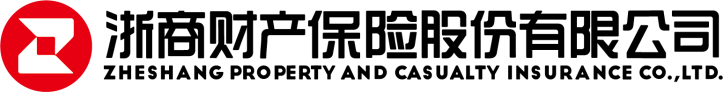 应 聘 人 员 登 记 表应聘岗位：                          填表日期：   年   月   日注：表格中所有栏目必须填写。姓  名性  别性  别性  别性  别性  别出生年月出生年月出生年月照片照片民  族籍  贯籍  贯籍  贯籍  贯籍  贯出 生 地出 生 地出 生 地照片照片政治面貌入党团时间入党团时间入党团时间入党团时间入党团时间婚姻状况婚姻状况婚姻状况照片照片毕业院校及专业学历学位学历学位学历学位照片照片外语语种及熟练程度外语语种及熟练程度外语语种及熟练程度外语语种及熟练程度外语语种及熟练程度外语语种及熟练程度外语语种及熟练程度照片照片现工作单位现工作单位职务、职称职务、职称职务、职称家庭地址家庭地址户口所在地户口所在地户口所在地身份证号码身份证号码联系电话电子邮箱联系电话电子邮箱联系电话电子邮箱爱  好爱  好特  长特  长特  长主要工作经历主要工作经历起止时间起止时间起止时间起止时间起止时间工作单位和部门工作单位和部门工作单位和部门工作单位和部门工作单位和部门工作单位和部门工作单位和部门工作单位和部门工作单位和部门职务职务职务职务职务主要工作经历主要工作经历主要工作经历主要工作经历主要工作经历主要工作经历主要工作经历主要工作经历主要工作经历主要工作经历主要工作经历主要工作经历主要工作经历主要工作经历全日制在校学习情况（高中起填）全日制在校学习情况（高中起填）起止时间起止时间起止时间起止时间起止时间所在院校及专业所在院校及专业所在院校及专业所在院校及专业所在院校及专业所在院校及专业所在院校及专业所在院校及专业所在院校及专业学历学位学历学位学历学位学历学位学历学位全日制在校学习情况（高中起填）全日制在校学习情况（高中起填）全日制在校学习情况（高中起填）全日制在校学习情况（高中起填）全日制在校学习情况（高中起填）全日制在校学习情况（高中起填）全日制在校学习情况（高中起填）全日制在校学习情况（高中起填）在职学习情况在职学习情况起止时间起止时间起止时间起止时间起止时间所在院校及专业所在院校及专业所在院校及专业所在院校及专业所在院校及专业所在院校及专业所在院校及专业所在院校及专业所在院校及专业学历学位学历学位学历学位学历学位学历学位在职学习情况在职学习情况在职学习情况在职学习情况在职学习情况在职学习情况家庭情况（配偶、子女及父母为必填）家庭情况（配偶、子女及父母为必填）配偶姓名配偶姓名配偶姓名配偶姓名出生年月出生年月出生年月文化程度文化程度家庭情况（配偶、子女及父母为必填）家庭情况（配偶、子女及父母为必填）工作单位工作单位工作单位工作单位职务职务家庭情况（配偶、子女及父母为必填）家庭情况（配偶、子女及父母为必填）其他成员姓名姓名姓名姓名姓名关系关系关系关系出生年月出生年月出生年月工作单位及职务工作单位及职务工作单位及职务工作单位及职务工作单位及职务工作单位及职务家庭情况（配偶、子女及父母为必填）家庭情况（配偶、子女及父母为必填）其他成员家庭情况（配偶、子女及父母为必填）家庭情况（配偶、子女及父母为必填）其他成员家庭情况（配偶、子女及父母为必填）家庭情况（配偶、子女及父母为必填）其他成员住房情况住房情况现有薪酬现有薪酬薪酬要求薪酬要求与应聘岗位相关的历史业绩情况与应聘岗位相关的历史业绩情况（可另附纸）（可另附纸）（可另附纸）（可另附纸）（可另附纸）（可另附纸）（可另附纸）（可另附纸）（可另附纸）（可另附纸）（可另附纸）（可另附纸）（可另附纸）（可另附纸）（可另附纸）（可另附纸）（可另附纸）（可另附纸）（可另附纸）能力自我评价（打√）能力自我评价（打√）□书写表达能力       □语言表达能力   □综合分析能力□察觉细节能力       □计划组织能力   □社会交往能力□书写表达能力       □语言表达能力   □综合分析能力□察觉细节能力       □计划组织能力   □社会交往能力□书写表达能力       □语言表达能力   □综合分析能力□察觉细节能力       □计划组织能力   □社会交往能力□书写表达能力       □语言表达能力   □综合分析能力□察觉细节能力       □计划组织能力   □社会交往能力□书写表达能力       □语言表达能力   □综合分析能力□察觉细节能力       □计划组织能力   □社会交往能力□书写表达能力       □语言表达能力   □综合分析能力□察觉细节能力       □计划组织能力   □社会交往能力□书写表达能力       □语言表达能力   □综合分析能力□察觉细节能力       □计划组织能力   □社会交往能力□书写表达能力       □语言表达能力   □综合分析能力□察觉细节能力       □计划组织能力   □社会交往能力□书写表达能力       □语言表达能力   □综合分析能力□察觉细节能力       □计划组织能力   □社会交往能力□书写表达能力       □语言表达能力   □综合分析能力□察觉细节能力       □计划组织能力   □社会交往能力□书写表达能力       □语言表达能力   □综合分析能力□察觉细节能力       □计划组织能力   □社会交往能力□书写表达能力       □语言表达能力   □综合分析能力□察觉细节能力       □计划组织能力   □社会交往能力□书写表达能力       □语言表达能力   □综合分析能力□察觉细节能力       □计划组织能力   □社会交往能力□书写表达能力       □语言表达能力   □综合分析能力□察觉细节能力       □计划组织能力   □社会交往能力□书写表达能力       □语言表达能力   □综合分析能力□察觉细节能力       □计划组织能力   □社会交往能力□书写表达能力       □语言表达能力   □综合分析能力□察觉细节能力       □计划组织能力   □社会交往能力□书写表达能力       □语言表达能力   □综合分析能力□察觉细节能力       □计划组织能力   □社会交往能力□书写表达能力       □语言表达能力   □综合分析能力□察觉细节能力       □计划组织能力   □社会交往能力□书写表达能力       □语言表达能力   □综合分析能力□察觉细节能力       □计划组织能力   □社会交往能力亲属情况亲属情况您是否有亲属在本公司任职？如果有，请填写：您是否有亲属在本公司任职？如果有，请填写：您是否有亲属在本公司任职？如果有，请填写：您是否有亲属在本公司任职？如果有，请填写：您是否有亲属在本公司任职？如果有，请填写：您是否有亲属在本公司任职？如果有，请填写：您是否有亲属在本公司任职？如果有，请填写：您是否有亲属在本公司任职？如果有，请填写：您是否有亲属在本公司任职？如果有，请填写：您是否有亲属在本公司任职？如果有，请填写：您是否有亲属在本公司任职？如果有，请填写：您是否有亲属在本公司任职？如果有，请填写：您是否有亲属在本公司任职？如果有，请填写：您是否有亲属在本公司任职？如果有，请填写：您是否有亲属在本公司任职？如果有，请填写：您是否有亲属在本公司任职？如果有，请填写：您是否有亲属在本公司任职？如果有，请填写：您是否有亲属在本公司任职？如果有，请填写：您是否有亲属在本公司任职？如果有，请填写：亲属情况亲属情况姓名姓名任职单位/部门任职单位/部门任职单位/部门任职单位/部门任职单位/部门任职单位/部门关系关系关系应聘者承诺应聘者承诺本人承诺以上填写的资料真实、正确且无任何违法违纪行为，如有隐瞒欺骗，愿承担由此引起的一切后果（包括公司即时解除劳动合同而不需要补偿；给公司造成损失，承担相关赔偿责任等）。应聘人签名：本人承诺以上填写的资料真实、正确且无任何违法违纪行为，如有隐瞒欺骗，愿承担由此引起的一切后果（包括公司即时解除劳动合同而不需要补偿；给公司造成损失，承担相关赔偿责任等）。应聘人签名：本人承诺以上填写的资料真实、正确且无任何违法违纪行为，如有隐瞒欺骗，愿承担由此引起的一切后果（包括公司即时解除劳动合同而不需要补偿；给公司造成损失，承担相关赔偿责任等）。应聘人签名：本人承诺以上填写的资料真实、正确且无任何违法违纪行为，如有隐瞒欺骗，愿承担由此引起的一切后果（包括公司即时解除劳动合同而不需要补偿；给公司造成损失，承担相关赔偿责任等）。应聘人签名：本人承诺以上填写的资料真实、正确且无任何违法违纪行为，如有隐瞒欺骗，愿承担由此引起的一切后果（包括公司即时解除劳动合同而不需要补偿；给公司造成损失，承担相关赔偿责任等）。应聘人签名：本人承诺以上填写的资料真实、正确且无任何违法违纪行为，如有隐瞒欺骗，愿承担由此引起的一切后果（包括公司即时解除劳动合同而不需要补偿；给公司造成损失，承担相关赔偿责任等）。应聘人签名：本人承诺以上填写的资料真实、正确且无任何违法违纪行为，如有隐瞒欺骗，愿承担由此引起的一切后果（包括公司即时解除劳动合同而不需要补偿；给公司造成损失，承担相关赔偿责任等）。应聘人签名：本人承诺以上填写的资料真实、正确且无任何违法违纪行为，如有隐瞒欺骗，愿承担由此引起的一切后果（包括公司即时解除劳动合同而不需要补偿；给公司造成损失，承担相关赔偿责任等）。应聘人签名：本人承诺以上填写的资料真实、正确且无任何违法违纪行为，如有隐瞒欺骗，愿承担由此引起的一切后果（包括公司即时解除劳动合同而不需要补偿；给公司造成损失，承担相关赔偿责任等）。应聘人签名：本人承诺以上填写的资料真实、正确且无任何违法违纪行为，如有隐瞒欺骗，愿承担由此引起的一切后果（包括公司即时解除劳动合同而不需要补偿；给公司造成损失，承担相关赔偿责任等）。应聘人签名：本人承诺以上填写的资料真实、正确且无任何违法违纪行为，如有隐瞒欺骗，愿承担由此引起的一切后果（包括公司即时解除劳动合同而不需要补偿；给公司造成损失，承担相关赔偿责任等）。应聘人签名：本人承诺以上填写的资料真实、正确且无任何违法违纪行为，如有隐瞒欺骗，愿承担由此引起的一切后果（包括公司即时解除劳动合同而不需要补偿；给公司造成损失，承担相关赔偿责任等）。应聘人签名：本人承诺以上填写的资料真实、正确且无任何违法违纪行为，如有隐瞒欺骗，愿承担由此引起的一切后果（包括公司即时解除劳动合同而不需要补偿；给公司造成损失，承担相关赔偿责任等）。应聘人签名：本人承诺以上填写的资料真实、正确且无任何违法违纪行为，如有隐瞒欺骗，愿承担由此引起的一切后果（包括公司即时解除劳动合同而不需要补偿；给公司造成损失，承担相关赔偿责任等）。应聘人签名：本人承诺以上填写的资料真实、正确且无任何违法违纪行为，如有隐瞒欺骗，愿承担由此引起的一切后果（包括公司即时解除劳动合同而不需要补偿；给公司造成损失，承担相关赔偿责任等）。应聘人签名：本人承诺以上填写的资料真实、正确且无任何违法违纪行为，如有隐瞒欺骗，愿承担由此引起的一切后果（包括公司即时解除劳动合同而不需要补偿；给公司造成损失，承担相关赔偿责任等）。应聘人签名：本人承诺以上填写的资料真实、正确且无任何违法违纪行为，如有隐瞒欺骗，愿承担由此引起的一切后果（包括公司即时解除劳动合同而不需要补偿；给公司造成损失，承担相关赔偿责任等）。应聘人签名：本人承诺以上填写的资料真实、正确且无任何违法违纪行为，如有隐瞒欺骗，愿承担由此引起的一切后果（包括公司即时解除劳动合同而不需要补偿；给公司造成损失，承担相关赔偿责任等）。应聘人签名：本人承诺以上填写的资料真实、正确且无任何违法违纪行为，如有隐瞒欺骗，愿承担由此引起的一切后果（包括公司即时解除劳动合同而不需要补偿；给公司造成损失，承担相关赔偿责任等）。应聘人签名：